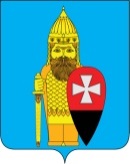 АДМИНИСТРАЦИЯ ПОСЕЛЕНИЯ ВОРОНОВСКОЕ В ГОРОДЕ МОСКВЕ ПОСТАНОВЛЕНИЕ27.10.2017 г. № 123О внесении изменений в постановление администрации поселения Вороновское от 24 февраля 2016 года № 19 «Об утвержденииадминистративного регламента по предоставлениюмуниципальной услуги «Оформление справки осоответствии адреса земельного участка»    На основании решения Совета депутатов поселения Вороновское от 25 января 2017 года № 01/06 «О внесении изменений в решение совета депутатов поселения Вороновское от 12 октября 2016 года № 10/21 «Об утверждении структуры администрации поселения Вороновское», администрация поселения Вороновское постановляет:   1. Внести в постановление администрации поселения Вороновское от 24 февраля 2016 года № 19 «Об утверждении административного регламента по предоставлению муниципальной услуги «Оформление справки о соответствии адреса земельного участка» следующие изменения:   1.1. пункт 5 постановления читать в новой редакции: «5. Контроль за исполнением настоящего постановления возложить на заместителя главы администрации поселения Вороновское Тавлеева А.В.».   2. Опубликовать настоящее постановление в бюллетене «Московский муниципальный вестник» и разместить на официальном сайте администрации поселения Вороновское в информационно – телекоммуникационной сети «Интернет».   3. Контроль за исполнением настоящего постановления возложить на заместителя главы администрации поселения Вороновское Тавлеева А.В. Глава администрациипоселения Вороновское                                                                    Е.П. Иванов